                 Сабери бројеве на једру брода: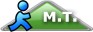 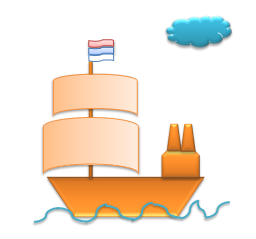 Бројеве сами укуцајте  за нова сабирања!